Краевое государственное казенное учреждение «Организация, осуществляющая обучение, для детей-сирот и детей, оставшихся без попечения родителей «Детский дом №10»Сценарий социального практикума«КАК НАКОРМИТЬ НЕХОЧУХУ?»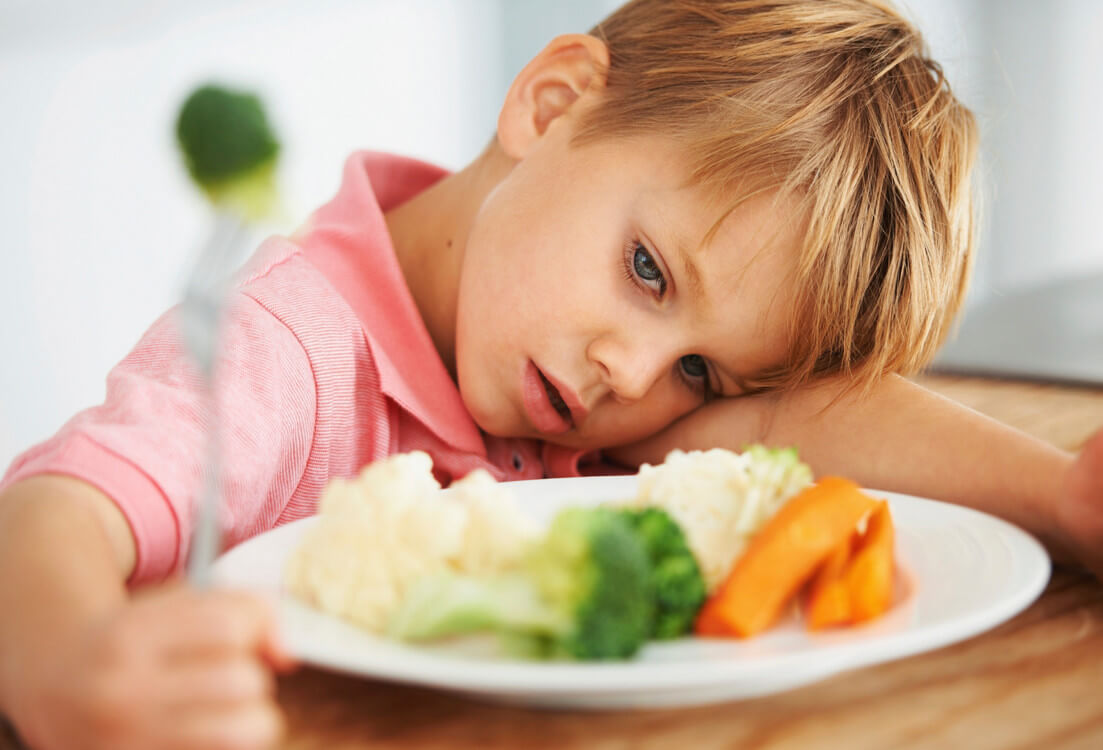         Составила: Сендирович Елена Геннадьевна,                                                  Социальный педагог КГКУ Детский дом 10г. Комсомольск-на-Амуре2019 год.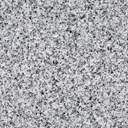 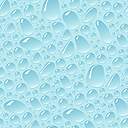 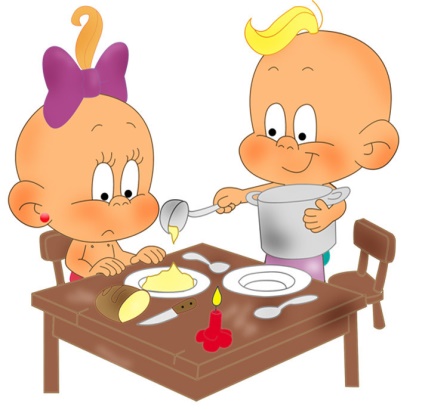 Ведущий: Детей, которые сегодня едят все, что им дают, днем с огнем не сыщешь. Для многих родителей накормить капризное чадо – настоящая проблема. Как ее решить? Послушайте , что расскажет врач.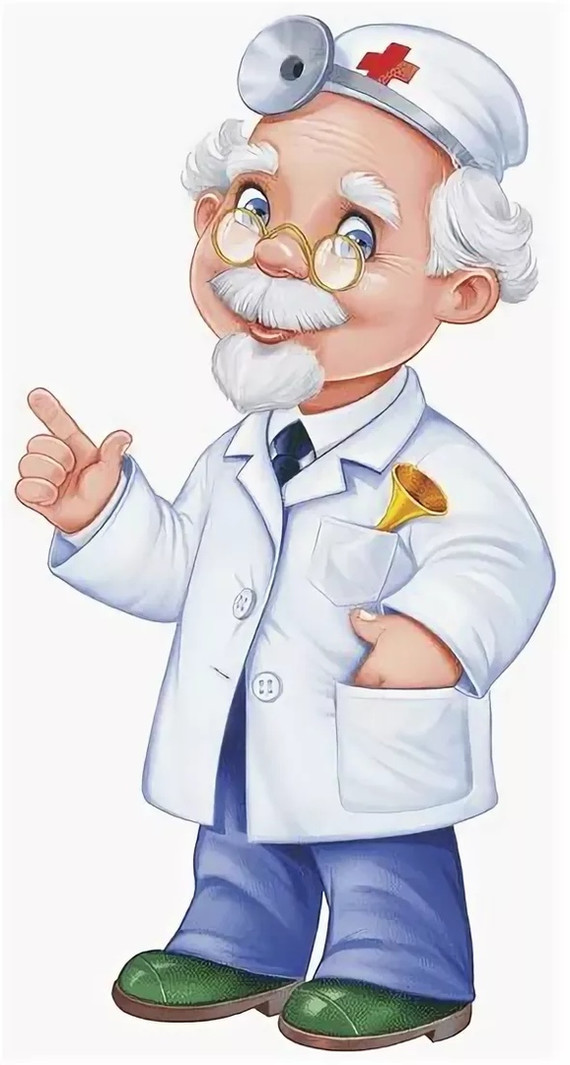 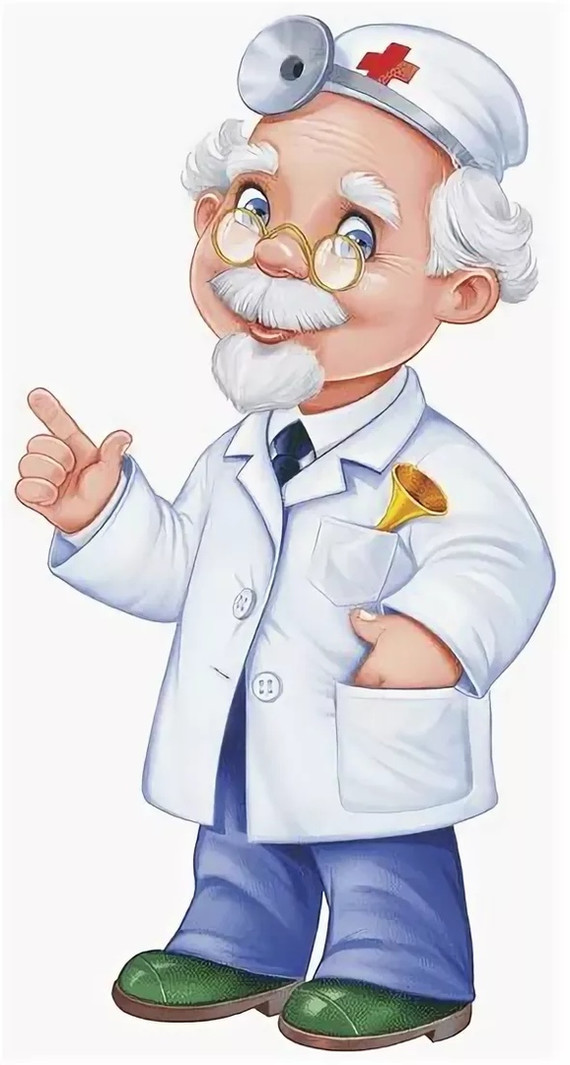 Врач:  Но в арсенале у родителей есть еще ухищрения. Не хочет малыш есть обычный суп или овощное рагу, тогда они кидают в стряпню бульонный кубик – и простое блюдо в мгновение ока превращается в ароматное чудо. Что же это за секрет? Да просто усилитель вкуса. Во многих современных продуктах, особенно в фастфуде, содержатся соли глутаминовой кислоты – глутаматы (Е-621). Кстати, именно поэтому свежие продукты обладают наиболее ярким вкусом и запахом. Но по мере хранения и кулинарной обработки количество этой аминокислоты уменьшается. Соответственно, добавление глутаматов возвращает готовым продуктам их утраченный в процессе производства вкус..           Многие дети, раз попробовав суп из пакетика с усилителем вкуса, воротят нос от домашнего борща и простого куриного бульона. Поэтому лучше им «усиленную» пищу не пробовать вовсе.Соблюдайте режим кормления. Кормите чадо каждые 3,5–4 часа.Не давайте ребенку в перерывах между едой ничего, кроме обычной воды. Сладости и фрукты можно давать только после еды.Соблюдайте ритуал приема пищи. У малыша должно быть свое место за столом, своя посуда. Не сажайте за стол возбужденного малыша. После активных игр почитайте 10 минут книжку, прежде чем приступать к еде.Чтобы возбудить аппетит, перед трапезой ребенку можно дать небольшое количество легкого овощного салата или квашеной капусты. Или соленый огурец.Детям с плохим аппетитом требуется максимально разнообразная пища. Как правило, дети не любят долго жевать, поэтому старайтесь готовить более жидкие супы и каши, а вместо мяса чаще давайте котлеты.Готовьте вместе: еда, приготовленная своими руками, всегда вкуснее.Малоежкам необходимы физическая активность и свежий воздух. 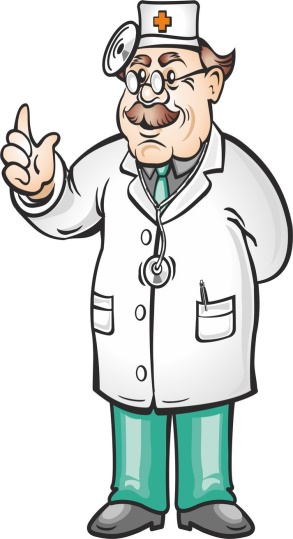 Ведущий: А сейчас  я предлагаю приступить к практической работе, причем зовем сюда наших малышей, которые будут главными помощниками.Ведущий : Наше занятие мы закончим приятным моментом – приглашаем всех к столу и малышей и вас, дорогие родители! Желаем нашим Нехочухам приятного аппетита.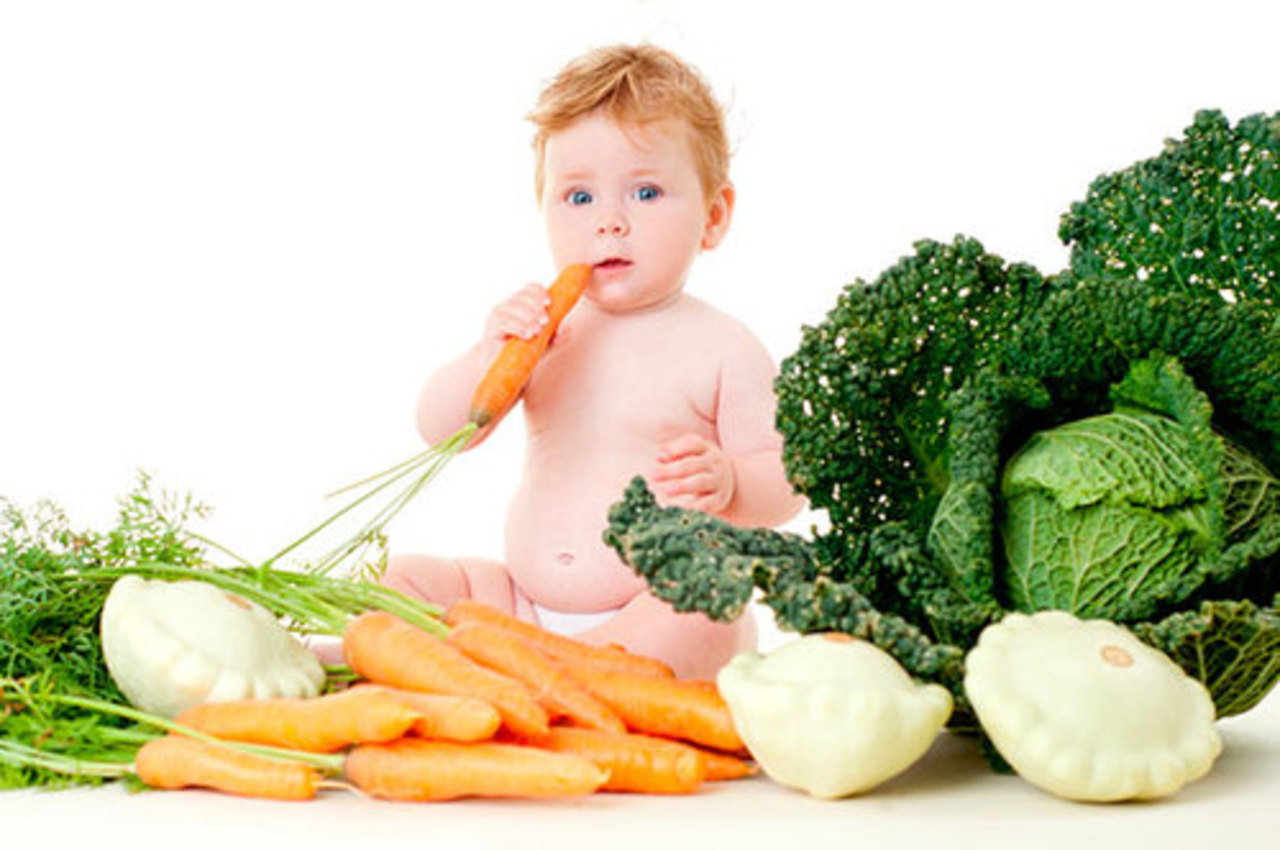 ЗАДАНИЕ №1ЗАДАНИЕ №2ЗАДАНИЕ №3«Приготовление завтрака на основе гречневой каши».Ребята раскладывают по тарелкам заранее сваренную гречневую кашу в виде круга. После чего украшают кашу следующим образом. Треугольные ушки из колбасы, носик из оливок, усики из лука. сладкое «Кот и мыши». На основе вафельного коржа выкладываются котики и мышки из зефира.десерт «Африка». Создается образ пальмы из бананов и мандаринов.